БРИФ 
на разработку сайта
4 сентября 2013 г.Приложение 1. Обзор сайтов конкурентов (не менее 3-х!)1. Название сайта (http://site.ru)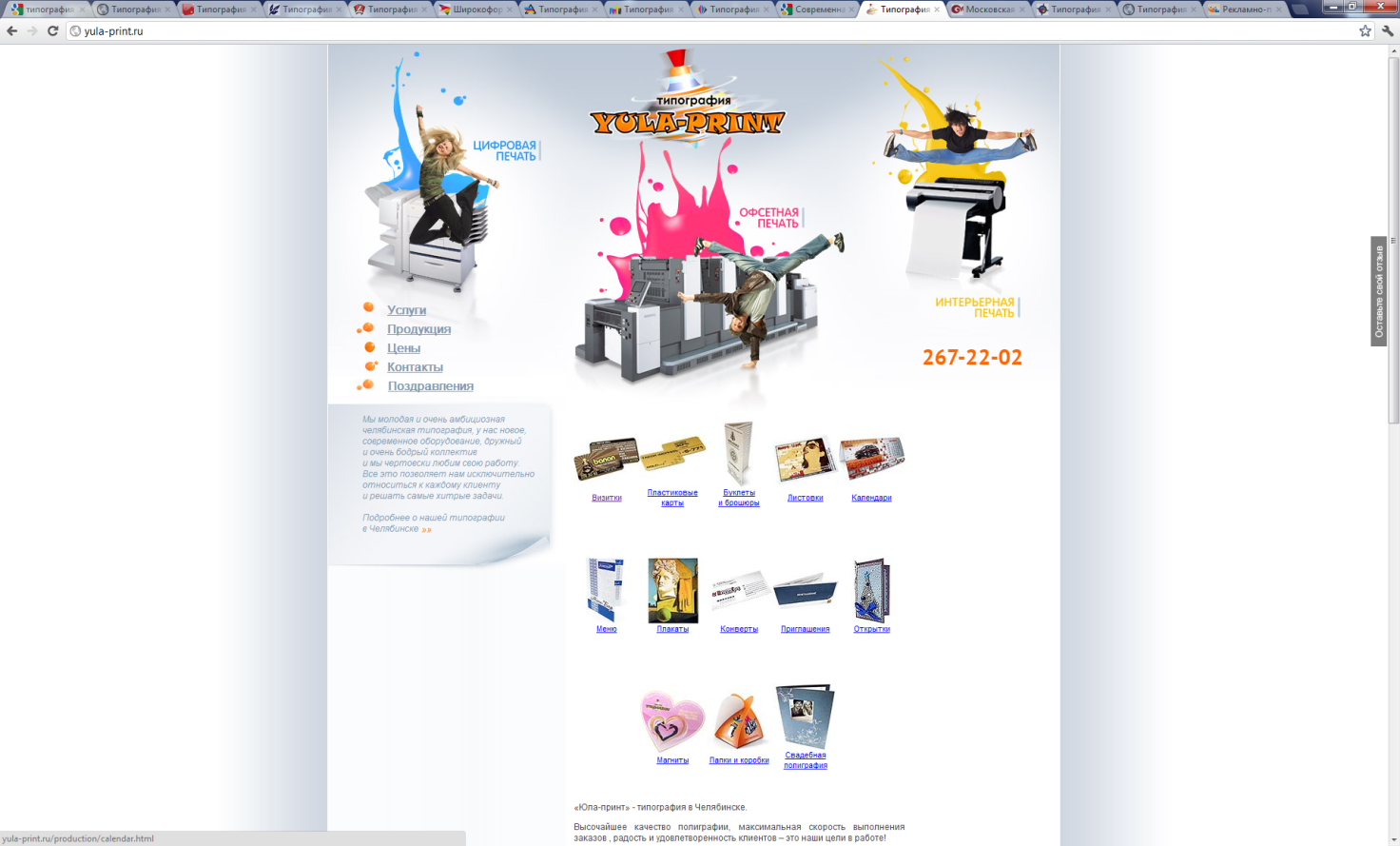 Скриншот главной страницыНазвание компании:Название компании:Название сайта:Название сайта:URL для размещения сайта:URL для размещения сайта:Задачи разработчика:Задачи разработчика:Разработка фирменного стиля.Разработка дизайна главной и второстепенной страниц сайта.Верстка главной и второстепенной страницы.Интеграция дизайна главной и второстепенной страниц сайта в CMSЦель создания сайта:Цель создания сайта:Сфера деятельности компании:Сфера деятельности компании:Целевая аудитория:Целевая аудитория:На какие географические регионы должен быть ориентирован сайт:На какие географические регионы должен быть ориентирован сайт:Языковые версии сайта:Языковые версии сайта:Сайты конкурентов:Сайты конкурентов:Анализ сайтов конкурентов приведен в приложении 1Материалы, предоставленные заказчиком:Материалы, предоставленные заказчиком:Структура сайта:Структура сайта:О компанииНовости...Компоненты сайта (новости, анкетирование, интернет-магазин, баннерная реклама, счетчики посещений, др.):Компоненты сайта (новости, анкетирование, интернет-магазин, баннерная реклама, счетчики посещений, др.):Цветовая гамма сайта:Цветовая гамма сайта:Что в результате посещения сайта пользователь долженувидеть:Что в результате посещения сайта пользователь долженсделать:Что в результате посещения сайта пользователь долженпочувствовать:Вид верстки (фиксированный/резиновый):Вид верстки (фиксированный/резиновый):Ширина веб-страницы:Ширина веб-страницы:Браузеры, в которых будет просматриваться сайт, и их минимальная версия:Браузеры, в которых будет просматриваться сайт, и их минимальная версия:График работ:График работ:Фирменный стиль: 9.10.2013Лейаут страниц: 6.11.2013Эскизы web-страниц: 20.11.2013Верстка страниц: 4.12.2013Интеграция в CMS: 29.12.2013Передача готового проекта: 29.12.2013Бюджет заказа:Бюджет заказа:Передача разработки:Передача разработки:Эскизы web-страниц в формате DESIGN и JPG. HTML-файлы, CSS-файлы.Заказчик:Иванова Е.В., старший преподаватель 
кафедры «Системное программирование»elene.ivanovoy@gmail.comИсполнитель проекта:Петров П.П., студент гр. ВМИ-3ххpetrov@gmail.comИнформация на главной странице:НовостиКонтактыПримеры работВерстка:Фиксированная, не большое количество контента на страницах сайта удачно вписывается в данный тип верстки.Цвета:Цвета сайта демонстрируют CMYK модель, что хорошо подходит по тематике сайта.Графические элементы:Соответствуют тематике сайта.Эмоциональное воздействие сайта:Динамичный дизайн, вызывающий ощущения, что в данной компании все делают легко и быстро.Структура сайта:УслугиТребования к макетамИнтерьерная печатьОфсетная печатьЦифровая печатьПродукцияВизиткиПластиковые карты (New!)Буклеты и брошюрыЛистовкиКалендариМенюПлакатыКонвертыПриглашенияОткрыткиМагнитыПапки и коробкиДля свадьбы (New!)ЦеныКонтактыКарта проездаО насПоздравленияЗамечания:Трудно найти требования к макетам.